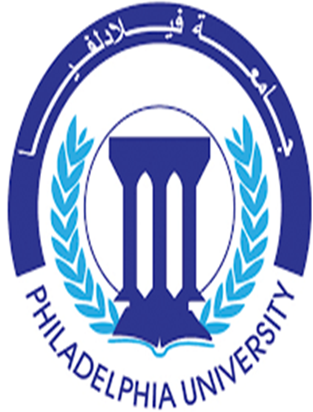 Project Title Engineering Skills Course (640253)Prepared by:Submitted to Dr. Firas ObeidatDate: --/12/2016Table of ContentsProblem DefinitionParagraph No. 1.Paragraph No. 2.Figure that shows/describes the problemTable that shows the problem specificationsParagraph No. 3…Literature ReviewParagraph No. 1 (from ref [1]).Paragraph No. 2 (from ref [2]).Paragraph No. 3 (from ref [3]).….Proposed SolutionsParagraphSolution No. 1.Solution No. 2 . Solution No. 3.ParagraphEvaluation matrix.ParagraphFinal Design/SolutionParagraph No. 1.Paragraph No. 2.Paragraph No. 3.…Show visuals (such as figures, tables, drawings, etc) to describe solutionConclusion Paragraph No. 1 (conclusion)Paragraph No. 2 (future work)References [1] Reference No. 1[2] Reference No. 2[3] Reference No. 3Note: use books and websites1)Student nameStudent number2)Student nameStudent number3)Student nameStudent number4)Student nameStudent number